Arbeidsplan 6. trinn     Uke 35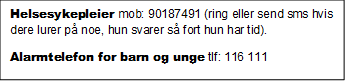 Tid Mandag Tirsdag Egne tider onsdagerOnsdagTorsdag Fredag 08.20-09.05Norsk 6.-7.K&H 08.20-09.05EngelskFisketurNorsk 6.-7.09.05-09.50Matte 6.-7.K&H 09.05-09.50Engelsk  Norsk 6.-7.10.05-10.50KRLE 5.-6.K&H 10.05-10.50Samf. Musikk 6.-7. 11.30-12.15KRLE 5.-6. Naturfag 5.-6.11.15- 12.00Samf. Matte *Mat og helse Husk! Hårstrikk!12.15-13.00 A.plan 5.-7. Naturfag 5.-6.Uteskole *Mat og helse 13.15-14.00Gym 5.-7.Gym 5.-7.Uteskole *Mat og helse KristinToreMortenCharlotteUkas beskjed Hei! Denne uka starter Aktiv skolevei opp igjen. Se vedlagt infoskriv og skjema for registrering av aktive dager. På Straume skole kan alle delta på aktiv skolevei, selv om de ikke går til skolen. Det kan være at man må gå eller sykle et stykke for å komme til busstoppet, eller at man går av eller på bussen litt tidligere enn busstoppet og går den siste biten for eksempel fra Prix og til skolen. Ellers var oppstarten i forrige uke fin, og den første tida bruker vi en del tid på å få inn gode rutiner i skolehverdagen vår og til sosial sammenristing. På onsdag har vi felles lunsj for hele skolen. Da vil det være mulig å smøre seg mat med vanlig pålegg og litt frukt og grønt til. På torsdag ønsker vi å dra på fisketur hvis været er ok. De som har mulighet kan ta med stang. Planen er å fiske i Saltvannet. Ha ei flott uke! Jeg har kontaktlærertime hver mandag kl. 11.30-12.15.Jeg kan treffes på tlf., Straume skole 76114391/76114392 Mob: 91159847 Mail: kristinanetthansen@gmail.comLekser til tirsdag Lekser til onsdag Lekser til torsdagLekser til fredag Matte: https://www.matematikk.org/trinn8-10/gangetesteren/ Øv på gangen fra 1-10. En etter en eller hele samtidig hvis du føler du kan den sånn høvelig. Er det enkelt kan du skru opp tempoet til rask.  Engelsk:  Les s. 16-17 i explore. Du kan lytte til teksten i skolestudio.  Søk på nettet å finn ut mer om en berømt katt eller hund. Du skal kunne fortelle til klassen om den du har lest om. Norsk – denne uka: Les teksten Udyr i Bokslukerprisen-boka du har i sekken. Mens dere leser:sett strek under ord eller setninger som er som er med på å skape spenning eller uhygge. Norsk-denne uka:Skriv hva du synes om det du leste: -Da jeg leste la jeg merke til…
-Jeg synes at…
-Jeg likte godt da…
-Jeg ble irritert over…
-Det gjorde inntrykk på meg at…
-Hvis jeg var…
-Jeg ble skuffet over…
-Jeg ble overrasket over…
-Slutten var…
-Fordi…På skolen ArbeidsoppgaverNorskMandag 1.t: Oppstart med klassen og gjennomgang av a.planen. Vi ser på første teksten i Boksluker-boka. Vi deler ut skrivebøker i norsk. Vi forsøker å gjøre første teksten slik som leseleksa skal gjøres denne uka. Torsdag 3.t: Fredag 1.-2.t: Vi ser over leksa denne uka, og leverer inn teksten vi har hatt i lekse denne uka. Vi starter opp kreativ skriving-prosjektet vi skal til med, og vi skal sjekke ut litt om camping. Matte Mandag 2.t: Vi lager klasseregler.Torsdag 1.-2.t: Vi skriver under på klassereglene og henger de opp. Vi jobber med Tall og regning – repetisjonskapitlet. Engelsk Onsdag 1.-2.t: Vi leser leksa sammen og oversetter. Vi forteller om et berømt dyr. Vi synger Speak – spoke – spoken. Samf. Onsdag 3.-4.time: Vi fortsetter med tema demokrati.NaturfagKRLEMandag 3.-4.t: Etikk i familien.KroppsøvingMat og helseVi skal lære hva de vanligste kjøkkenredskapene heter. Finne fram, kjenne igjen og skille mellom ulike kjøkkenredskaper. Bruke ulike kjøkkenredskaper. Scones med havregryn og grønnsakssuppe.MålSosialt mål Smil og si hei til de du møter (store og små). NorskJeg kan være med å diskutere og bli enige om felles regler for klassen, og konsekvenser hvis jeg ikke følger reglene. Jeg kan lytte, vise respekt for andres meninger og vente på tur.Jeg kan finne informasjon om camping på nett som jeg ikke visste fra før. Matte Jeg kan subtraksjon med negative tall når vi jobber med temperatur.Jeg kan plassere negative tall på tallinje, rangere og sammenlikne negative tall, og addere og subtrahere negative tall i praktiske situasjoner.Engelsk Jeg kan lese, forstå og lære fakta om berømte hunder. Jeg kan bruke lyttestrategier for å forstå innholdet i en ukjent tekst.SamfunnsfagJeg kan samtale om noen viktige lover, plikter og rettigheter vi har i Norge.NaturfagKRLEJeg kan reflektere over hva som er gode valg.KroppsøvingMat og helse Bruke redskap, grunnleggende teknikker og matlagingsmetoder til å lage trygg og bærekraftig mat som gir grunnlag for god helse